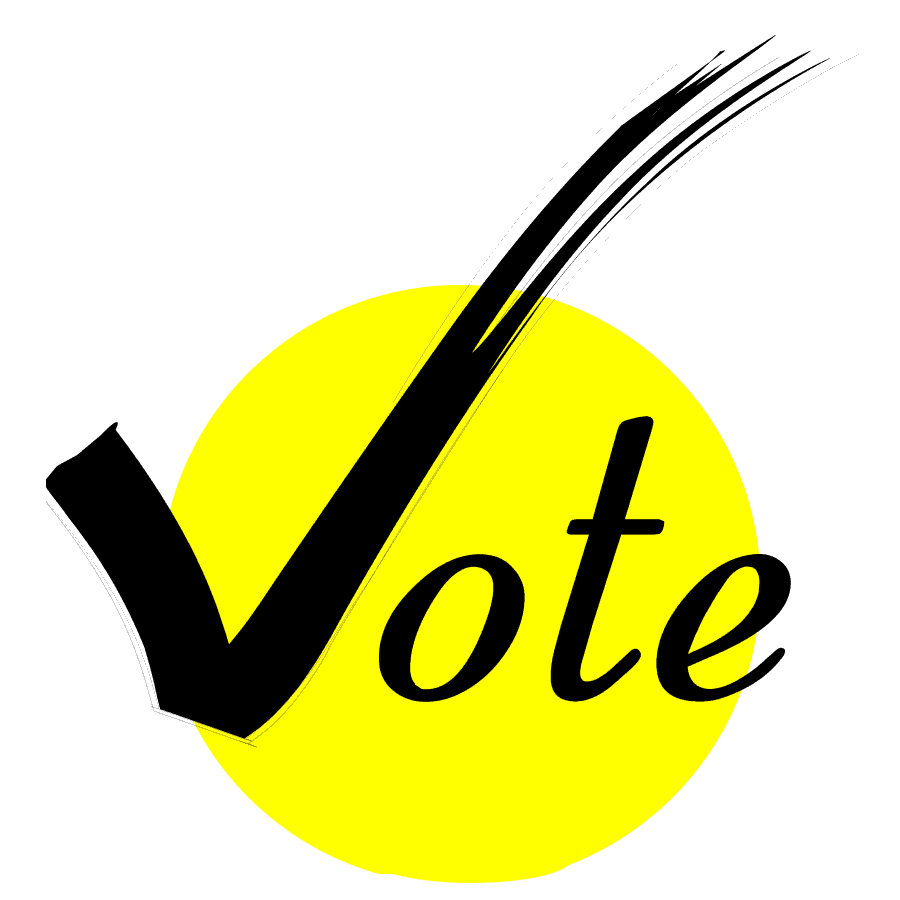 LAST DAY TO REGISTER TO VOTE FOR THE GENERAL ELECTION NOVEMBER 3, 2015IS OCTOBER 13, 2015 BY 9 P.M. THE MUNICIPAL CLERK’S OFFICE WILL BE OPEN FROM 8 A.M. UNTIL 9 P.M.JANE MC CARTHY, RMCMUNICIPAL CLERKBOROUGH OF BLOOMINGDALE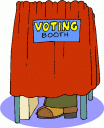 